Das SonettGruppenarbeit.Folgt dem Link und legt ein kostenloses Dokument auf edupad.ch an. Geht dabei vor wie folgt:1. Link folgen 2. Pad anlegen 3.  Link teilen 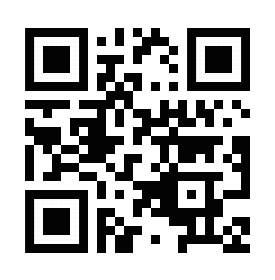 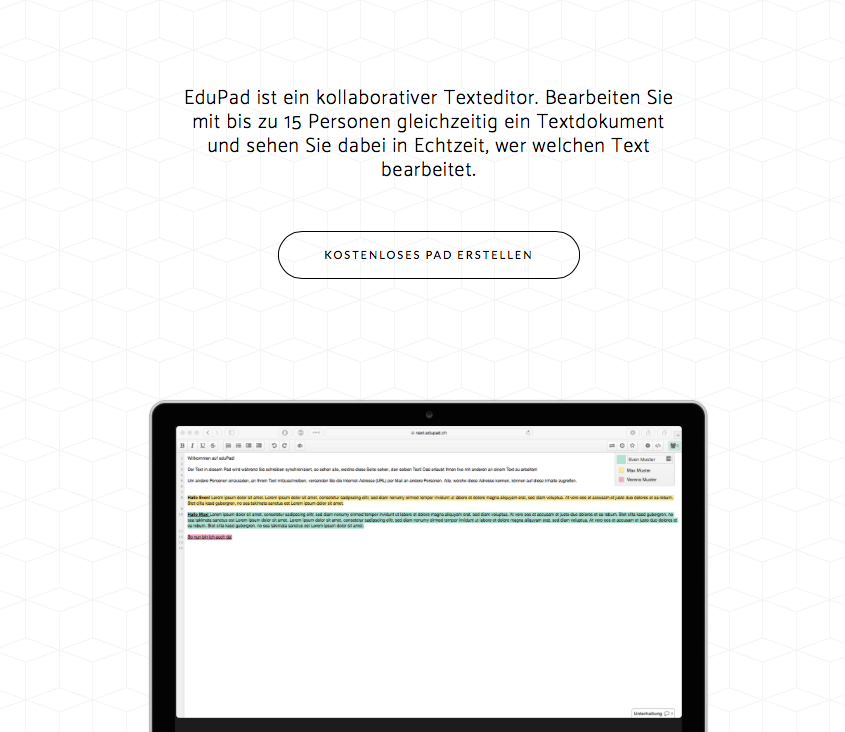 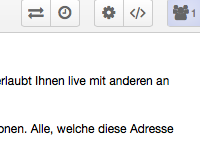 Teilt folgende drei Kategorien zur Gedichtform „Sonett“ unter euch auf:I. Bezeichnung/Geschichte; 	II. Form/Aufbau; 	III. Typische ThemenÜberlegt, was ihr zu eurer Kategorie wisst und tragt dies in euer Edupad ein. Recherchiert im Internet zur Textform „Sonett“ und ergänzt die zentralen Informationen. Vorschlag für Geeignete Quellen:Einzelarbeit:Folge dem angegebenen Link und löse das Quiz, indem du das Gedicht in seine Originalform bringst. Orientiere dich bei der Anordnung der Strophen an der Normalform des Sonetts.Teilt die folgenden Aufgaben innerhalb eurer Gruppe auf und postet euer Ergebnis in eurem Edupad.Zeige, inwiefern das Gedicht von Boldt ein Sonett ist.Zeige, inwiefern sich Boldts Gedicht vom typischen Sonett unterscheidet.Hausaufgabe. Handelt es sich bei Boldts Auf der Terasse des Café Josty um ein Sonett? Leite deinen Text mit einem vollständigen Basissatz (Titel, Autor, Jahr, Thema) ein.Fasse dann die Ergebnisse aus Aufgabe 5a+b zusammen, um die Leitfrage zu beantworten.Stelle abschließend eine Vermutung darüber an, warum Boldt sich für diese Form entschieden hat.Quelle:WortwuchsWikipediaZUM WikiKurzlink:www.t1p.de/cl3lwww.t1p.de/k59pwww.t1p.de/kwrkQR-Code: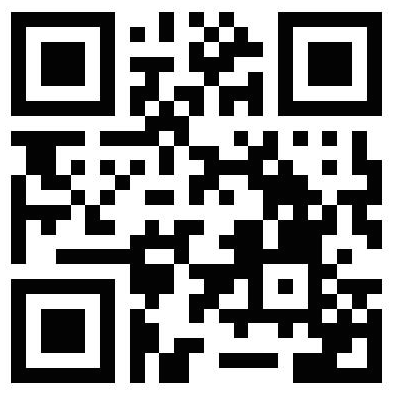 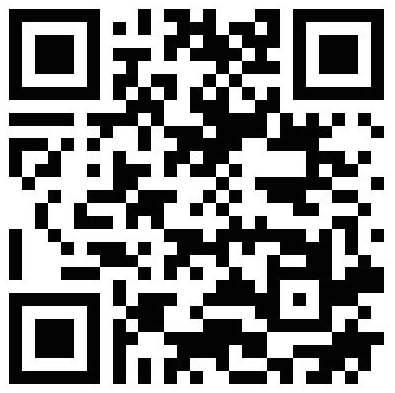 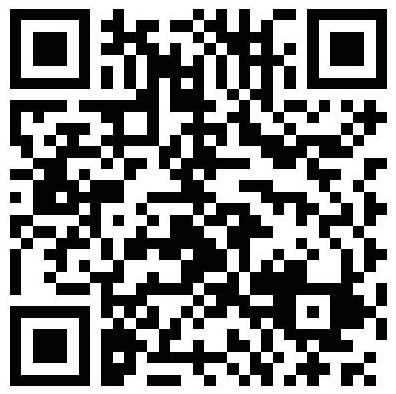 Name der WebsitesKurzlinkQR-CodeLearningapps.orgwww.t1p.de/998h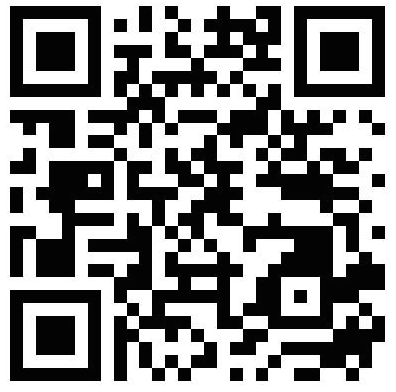 